OZK.7321.2.8.2023.MK				        Krosno, dnia 23.10.2023 r.SPECYFIKACJA ISTOTNYCH WARUNKÓW ZAMÓWIENIA1. Zamawiający:GMINA MIASTO KROSNOul. Lwowska 28a38-400 KROSNO Godziny pracy: w poniedziałki w godz. 730 do 1630,od wtorku do czwartku w godz. 730 do 1530,w piątki w godz. 730 do 1430;tel.13 47 43 0012. Tryb udzielenia zamówieniaPostępowanie prowadzone jest w trybie przetargowym określonym w przepisach regulaminu udzielania zamówień publicznych o wartości nie przekraczającej 130 000 złotych (§ 8 pkt 1 regulaminu stanowiącego załącznik do zarządzenia Nr 924/20 Prezydenta Miasta Krosna z dnia 31 grudnia 2020 r. – publikacja na stronie internetowej (https://platformazakupowa.pl)Do zamówienia nie stosuje się ustawy z dnia 11.09.2019 r. Prawo zamówień publicznych. 3. Przedmiot zamówienia„Zakup 500 szt. kart wraz z nadrukiem do  obsługi programu Krośnieńskiej Karty Mieszkańca” dla Urzędu Miasta Krosna przy ul. Lwowskiej 28a.Opis przedmiotu zamówienia wg Wspólnego Słownika Zamówień (CPV):48000000-8 – Pakiety oprogramowania i systemy informacyjne79823000-9 – Usługi drukowania i dostawy3. Zakres przedmiotu zamówienie:Dostarczenie 500 kart zbliżeniowych Mifare Plus 2KKarty powinny mieć kształt prostokąta o wymiarach: 85,60 (±0,12) x 53,98 (±0,05) mm o grubości 0,80 (±0,06) mm.Karty powinny mieć zaokrąglone krawędzie i narożniki, przy czym promień zaokrąglenia narożników powinien wynosić od 3 do 4 mm.Karty muszą być wykonane z PCV w kolorze białym, niezawierającego szkodliwych składników chemicznych.Tworzywo, z którego wykonane są Karty, musi być odporne na działanie wilgoci w środowisku użytkowania o wilgotności względnej do 90%.Każda karta musi zawierać niezmienny numer zapisany w 7 bajtach, programowany trwale przez producenta układu pamięciowego.Komunikacja między kartą a czytnikiem musi się odbywać drogą radiową na częstotliwości 13,56 MHz.Karty muszą być zgodne z kartami i systemem wdrożonym w Miejskiej Komunikacji Samochodowej Sp. z o.o., 38-400 Krosno  ul. Fredry 1A oraz kartami i systemem  Przedszkole Wolters Kluwer w przedszkolach w Krośnie.Karta powinna być nadrukowana wg. projektu dostarczonego przez Zamawiającego (Załącznik nr 3)Technologia druku – Offset klasyczny, Laminacja – połysk,Każda karta powinna być indywidualnie spersonalizowana poprzez nadruk unikatowego numeru dostarczonego przez Zamawiającego po podpisaniu umowy. Numer powinien zostać nadrukowany wg. wzoru w miejscu numeru 000000.Miejsce nadruku zdjęcia oraz kodu kreskowego powinny zostać niezadrukowane (pusta - białe).Wykonawca jest zobowiązany w cenie ofertowej uwzględnić wszystkie koszty niezbędne do prawidłowej realizacji przedmiotu zamówienia w tym dostarczenie kart pod wskazany przez Zamawiającego adres. Zamawiający zastrzega sobie możliwość unieważnienia postępowania na każdym etapie bez podania przyczyn. 4. Termin realizacji:Planowany termin realizacji zamówienia:  do 21 dni  od dnia podpisania umowy5. Informacje:O zamówienie mogą ubiegać się wykonawcy, którzy złożą wypełniony formularz oferty przetargowej - Załącznik Nr 1. W cenie ofertowej należy uwzględnić wszystkie koszty niezbędne do prawidłowej realizacji przedmiotu zamówienia, w tym wynikające z postanowień zawartych w SIWZ. Wykonawcy ponoszą wszelkie koszty związane z przygotowaniem i złożeniem oferty.Wykonawca udziela Zamawiającemu 24 miesięcy gwarancji jakości. Bieg terminu gwarancji jakości się od daty odbioru przedmiotu, a w przypadku stwierdzenia wad od daty potwierdzenia ich usunięcia i przekazania przedmiotu umowy Zamawiającemu jako należycie wykonanego.Warunki płatności: podstawą wystawienia faktury i końcowego rozliczenia stanowić będzie podpisany przez Zamawiającego i Wykonawcę protokół odbioru przedmiotu umowy.  Oferta winna być sporządzona w języku polskim oraz podpisana przez osobę upoważnioną do reprezentowania wykonawcy, zgodnie z jego formą reprezentacji określoną w rejestrze handlowym lub w innym dokumencie.  6. Sposób przygotowania ofert, termin i miejsce otwarcia ofert:Oferta powinna być sporządzona i złożona na platformie zakupowej https://platformazakupowa.pl/pn/krosno      Oferty należy złożyć   do dnia  30.10.2023 r. do godziny 10.00.     Otwarcie ofert nastąpi w dniu   30.10.2023 r. o godz. 10.30.Termin związania ofertą:    Wykonawca jest związany ofertą w terminie 30 dni od dnia, w którym upływa     termin      składania ofert.8. Sposób porozumiewania się Zamawiającego z WykonawcamiOsobą wyznaczoną do kontaktów z Wykonawcami jest Marek Kuśnierczyk.Sposób porozumiewania się:pocztą elektroniczną – kusnierczyk.marek@um.krosno.plplatforma zakupowa https://platformazakupowa.pl/pn/krosno9. WadiumZamawiający nie przewiduje wniesienia wadium przez Wykonawców.10. Ocena ofertKryterium oceny ofert jest najniższa cena brutto – 100%.W cenie ofertowej należy uwzględnić wszystkie koszty związane z prawidłową realizacją przedmiotu zamówienia.11. Istotne postanowienia umowyszczegółowy opis przedmiotu umowy określają: ogłoszenie o wszczęciu postępowania wraz z załącznikami oraz oferta Wykonawcy,zapłata za przedmiot zamówienia nastąpi na rachunek bankowy Wykonawcy, wskazany na fakturach w terminie 14 dni od dnia otrzymania prawidłowo wystawionej faktury. 12. Postanowienia końcoweZamawiający zastrzega sobie prawo do:zmiany warunków przetargu,odwołania przetargu, unieważnienia go w całości lub w części w każdym czasie,zamknięcia przetargu bez dokonania wyboru oferty,żądania szczegółowych informacji i wyjaśnień od Wykonawców.13. Skład dokumentacji przetargowej:Załącznik Nr 1  - Formularz oferty przetargowej.Załącznik Nr 2 - Klauzula informacyjna dotycząca ochrony danych osobowych.Załącznik nr 3 – projekt graficzny karty.Załącznik Nr 1OFERTADo ……………………………………………………………………………………………….……………………………………………………………………………………………………(nazwa i adres Zamawiającego)Ofertę składa:Nazwa wykonawcy : ………………………………………………...........................................................................
……………………………………………………………………………………………….......... 
(adres)tel. …………………. E - mail …………………………………….My niżej podpisani, odpowiadając na ogłoszenie dotyczące zamówienia publicznego dotyczącego: „„Zakup 500 szt. kart wraz z nadrukiem do  obsługi programu Krośnieńskiej Karty Mieszkańca” dla Urzędu Miasta Krosna przy ul. Lwowskiej 28A.”oferujemy wykonanie zamówienia za łączną cenę brutto :…………………..………………zł (słownie brutto……………………………………………………………………………), Oświadczamy, że zapoznaliśmy się z warunkami realizacji zamówienia i akceptujemy  je bez zastrzeżeń.Oświadczamy, że w cenie ofertowej zostały ujęte wszelkie koszty związane z kompleksową realizacją przedmiotu zamówienia, w tym wynikające z postanowień zawartych w SIWZNazwisko i imię: …………………………………………………………………………..

upoważniony do podpisania niniejszej oferty przetargowej w imieniu:

……………………………………………………………………………………………..Miejscowość i data: …………………………………...……………………………………(podpis osoby upoważnionejdo podpisania oferty w imieniu wykonawcy)Załącznik Nr 2Klauzula informacyjna dotycząca ochrony danych osobowych dla interesantów Urzędu Miasta Krosna 1. TOŻSAMOŚĆ ADMINISTRATORA I DANE KONTAKTOWE ADMINISTRATORA:
Administratorem Pani/Pana danych osobowych jest Gmina Miasto Krosno reprezentowana przez Prezydenta Miasta Krosna z siedzibą w Krośnie ul. Lwowska 28a, 38-400 Krosno. Z administratorem można skontaktować się telefonicznie: 134743625, pocztą elektroniczną na adres:  um@um.krosno.pl lub pisemnie na adres siedziby administratora.

2. DANE KONTAKTOWE INSPEKTORA OCHRONY DANYCH:
Administrator wyznaczył Inspektora Ochrony Danych, z którym może się Pani/Pan skontaktować (we wszystkich  sprawach dotyczących  przetwarzania danych osobowych oraz korzystania z praw związanych z przetwarzaniem danych) poprzez pocztę elektroniczną na adres: iod@um.krosno.pl lub pisemnie na adres siedziby administratora.

3. CELE PRZETWARZANIA I PODSTAWA PRAWNA:
Pana/Pani dane będą przetwarzane w celu:
- wypełnienia obowiązków prawnych ciążących na administratorze,
- wykonania zadania realizowanego w interesie publicznym lub w ramach sprawowania  władzy publicznej,
- realizacji zawartych umów,
- przetwarzanie jest niezbędne do wypełnienia obowiązków szczególnych praw przez administratora lub osobę, której dane dotyczą, w dziedzinie prawa pracy, zabezpieczenia społecznego i ochrony socjalnej, o ile jest to dozwolone prawem Unii lub prawem państwa członkowskiego, lub porozumieniem zbiorowym na mocy prawa państwa członkowskiego przewidującymi odpowiednie zabezpieczenia praw podstawowych i interesów osoby, której dane dotyczą,
W pozostałych przypadkach Pani/Pana dane osobowe przetwarzane są wyłącznie na podstawie wcześniej udzielonej zgody w zakresie i celu określonym w treści zgody.

4. ODBIORCY DANYCH:
- Odbiorcami Pani/Pana danych osobowych będą wyłącznie podmioty uprawnione do uzyskania danych osobowych  na podstawie przepisów prawa;
- Inne podmioty, które na podstawie stosownych umów przetwarzają dane osobowe, dla których administratorem jest Gmina Miasto Krosno

5. OKRES PRZECHOWYWANIA DANYCH:
Pani/Pana dane osobowe przechowywane będą  przez okres niezbędny do realizacji celów określonych powyżej a po tym czasie przez okres oraz w zakresie określonym przepisami prawa, zgodnie z instrukcją kancelaryjną.

6. PRAWA OSOBY KTÓREJ DANE DOTYCZĄ:
Posiada Pani/Pan prawo do żądania od Administratora dostępu do danych osobowych, ich sprostowania, usunięcia, ograniczenia przetwarzania, prawo do przenoszenia danych jeżeli zachodzą przesłanki do tych uprawnień i nie są ograniczone przez inne przepisy prawne. Jeżeli przetwarzanie danych odbywa się na podstawie zgody przysługuje Pani/Panu także prawo do cofnięcia zgody w dowolnym momencie bez wpływu na zgodność z prawem przetwarzania, którego dokonano na podstawie zgody przed jej cofnięciem.

7. PRAWO WNIESIENIA SKARGI DO ORGANU NADZORCZEGO:
Przysługuje Pani/Panu prawo wniesienia skargi do organu nadzorczego zajmującego się ochroną danych osobowych (Prezesa Urzędu Ochrony Danych Osobowych).

8. INFORMACIA O DOBROWOLNOŚCI LUB OBOWIĄZKU PODANIA DANYCH:
Podanie przez Panią/Pana danych osobowych jest obowiązkowe, w sytuacji gdy przesłanką do przetwarzania danych osobowych stanowi przepis prawa luba zawarta między stronami umowa. W sytuacji gdy podanie danych jest obowiązkowe do załatwienia określonej kategorii spraw konsekwencją nie podania danych osobowych będzie brak możliwości podjęcia skutecznych działań.
Natomiast  w sytuacji gdy przetwarzanie danych odbywa się na podstawie zgody osoby której dane dotyczą, podanie przez Panią/Pana danych osobowych ma charakter dobrowolny.Załącznik Nr 3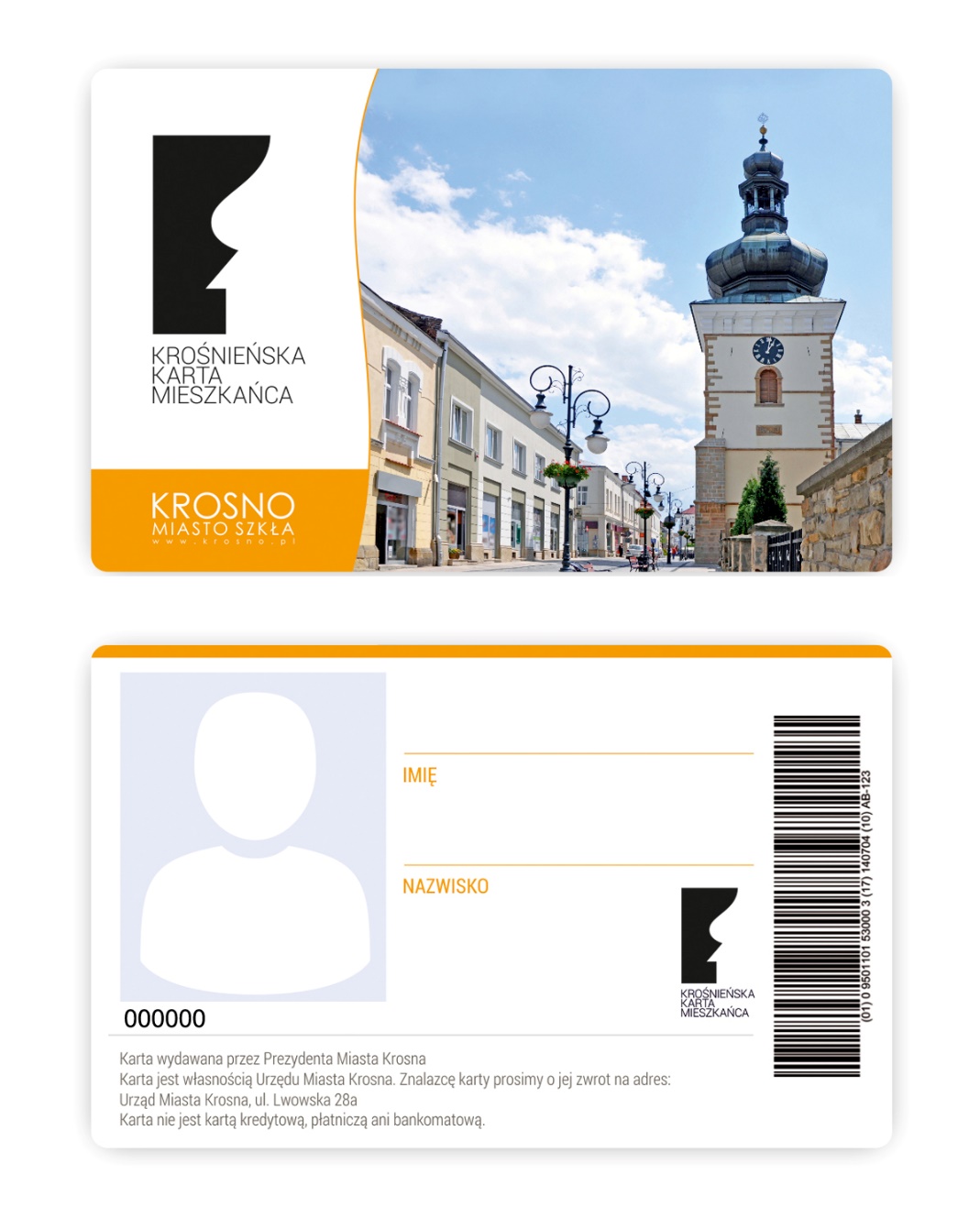 